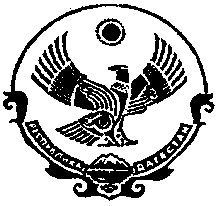 РЕСПУБЛИКА ДАГЕСТАНМУНИЦИПАЛЬНОЕ КАЗЕННОЕ ОБРАЗОВАТЕЛЬНОЕ УЧРЕЖДЕНИЕ«ГИЛИБСКАЯ СРЕДНЯЯ ОБЩЕОБРАЗОВАТЕЛЬНАЯ ШКОЛА»                                         368459, с.Гилиб, Чародинский район                                                                           e-mail: gilib-shkola@mail.ru                Приказ № 8
от 10.02.2022г.	          31.01.2022г.О создании общественного Штаба родительского контроля по вопросу модернизации образовательной инфраструктуры и организации горячего питания в МКОУ «Гилибская СОШ»На основании Федерального закона «Об образовании в Российской Федерации» от 29 декабря 2012 года № 273-ФЗ, Федерального закона «Об основах общественного контроля в Российской Федерации» от 21 июля 2014 года № 212-ФЗ, Федерального закона «О внесении изменений в Федеральный закон «О качестве и безопасности пищевых продуктов» от 1 марта 2020 года № 47-ФЗ, и статью 37 Федерального закона «Об образовании в Российской Федерации» в части совершенствования правового регулирования вопросов обеспечения качества пищевых продуктов и Методических рекомендаций МР 2.4.0180-20 Роспотребнадзора Российской Федерации «Родительский контроль за организацией горячего питания детей в общеобразовательных организациях» от 18 мая 2020 года приказа № 02/2-02-697/21 от 7 декабря 2021года  Минобрнауки РДПРИКАЗЫВАЮ:Утвердить:Состав общественного Штаба родительского контроля по вопросу модернизации образовательной инфраструктуры и организации горячего питания в МКОУ «Гилибская СОШ» согласно приложению №1Положение об общественном Штабе родительского контроля по вопросу модернизации образовательной инфраструктуры и организации горячего питания в  МКОУ «Гилибская СОШ» согласно приложению №2План мероприятий общественного Штаба родительского контроля по вопросу модернизации образовательной инфраструктуры и организации горячего питания МКОУ «Гилибская СОШ» согласно приложению №3 Контроль за исполнением настоящего приказа оставляю за собой. Директор    Жарулаев А.М.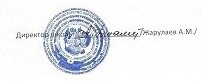 